STUDENT GOVERNMENT APPLICATION: 2017-2018 school year
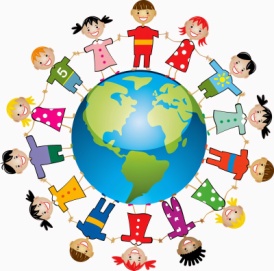 Student name: _________________________________Teachers: (3rd): _______________ (4th): ____________ (5th): _______	Circle yes or no below:I am usually on time to events. (yes/no)I do my homework every night. (yes/no)I get to school on time. (yes/no)I get along with other students. (yes/no)On the back of this page, write at least five sentences telling me why you would like to join Student Government. Student signature: ___________________________Parent signature: ____________________________Teacher recommender signature: ____________________Requirements to remain in SGA:Have good behavior in and out of the classroomShow respect to students and teachersBe on time to school Do your homeworkCome to most SGA meetings and be on timeDo your best in schoolRETURN ALL APPLICATIONS TO MRS. WARD BY MAY 26th.